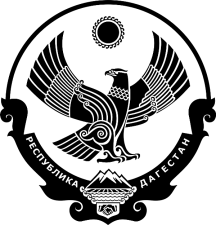 РЕСПУБЛИКА ДАГЕСТАНСОБРАНИЕ ДЕПУТАТОВ МУНИЦИПАЛЬНОГО РАЙОНА«КАРАБУДАХКЕНТСКИЙ РАЙОН»Р Е Ш Е Н И Еот 11 апреля 2023 года № 121Об утверждении плана приватизации муниципального имущества района на 2023 годСобрание депутатов муниципального района «Карабудахкентский район» 4-го созываР Е Ш А Е Т:1. Утвердить план приватизации муниципального имущества МР «Карабудахкентский район» на 2023 год (прилагается).2. Опубликовать настоящее решение в районной газете «Будни района» и разместить на сайте администрации Карабудахкентского муниципального района.Председатель Собрания депутатовМР «Карабудахкентский район»					          А.А. СалаватовГлаваМР «Карабудахкентский район»					        М.Г. Амиралиев